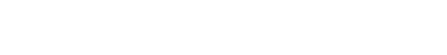 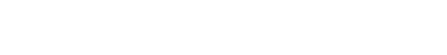 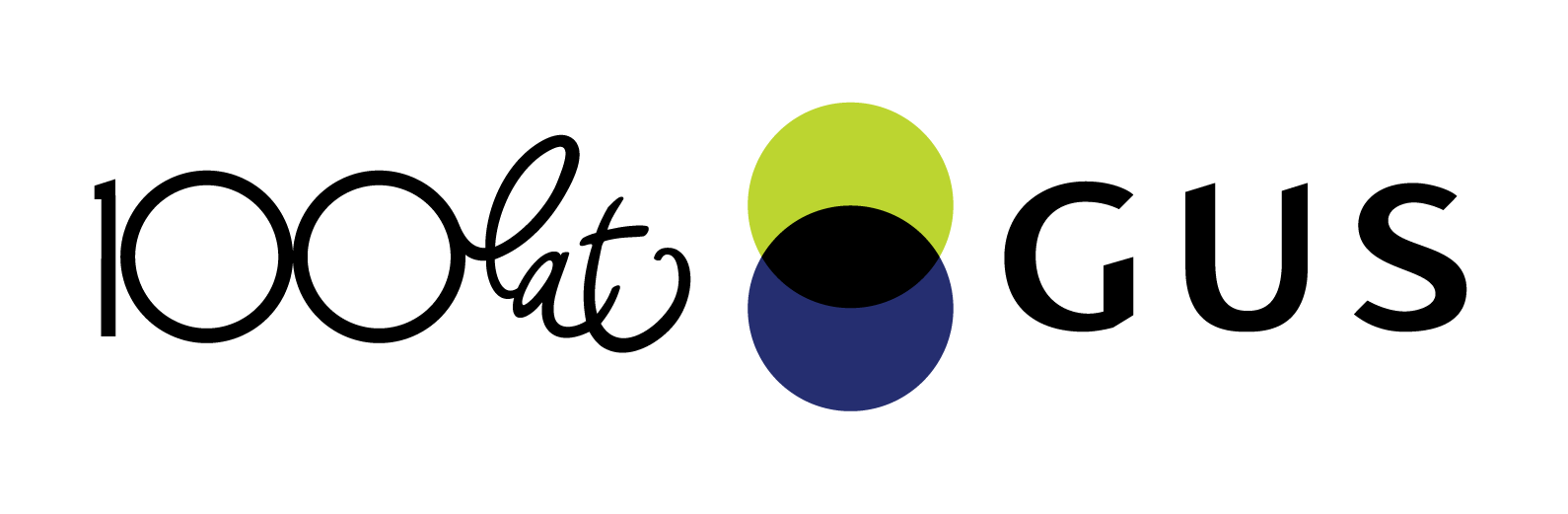 Wyniki finansowe instytucji kultury w okresie I-III 2018 rokuW pierwszym kwartale 2018 r. wyniki finansowe w badanych instytucjach kultury były korzystniejsze od uzyskanych w analogicznym okresie poprzedniego roku. Przychody z całokształtu działalności (przychody ogółem) wzrosły w tym czasie o 8,9%, a koszty uzyskania tych przychodów (koszty ogółem) o 6,8%.Tablica 1. Podstawowe dane o badanych instytucjach kulturyPrzychody z całokształtu działalności (przychody ogółem) badanych instytucji kultury były w pierwszym kwartale 2018 roku wyższe o 8,9% od osiągniętych rok wcześniej i wyniosły 2 183,9 mln zł. W strukturze tych przychodów 93,4% stanowiły przychody netto ze sprzedaży produktów, towarów i materiałów, 6,5% pozostałe przychody operacyjne oraz 0,1% przychody finansowe. Najwyższe przychody ogółem badane instytucje kultury osiągnęły w województwie mazowieckim (udział przekroczył 24%) oraz małopolskim i śląskim (udziały po 11%).Koszty uzyskania przychodów z całokształtu działalności (koszty ogółem) w badanym okresie 2018 roku były wyższe o 6,8% od poniesionych rok wcześniej i wyniosły 1 999,6 mln zł. W strukturze tych kosztów 99,3% stanowiły koszty operacyjne, 0,6% pozostałe koszty operacyjne, 0,1% koszty finansowe. Podobnie jak w przypadku przychodów ogółem, najwyższe koszty ogółem wygenerowały jednostki mające siedzibę w województwie mazowieckim (24,2%), małopolskim (11,2%) i śląskim (10,7%).Wynik finansowy brutto wyniósł 184,2 mln zł (zysk 226,9 mln zł, strata 42,7 mln zł).Wynik finansowy netto ukształtował się na poziomie 184,0 mln zł (wobec 132,1 mln zł przed rokiem), przy wzroście zysku netto (o 22,8%) i spadku straty netto (o 18,6%).INFORMACJE SYGNALNE22.06.2018 r.W pierwszym kwartale 2018 r. przychody z całokształtu działalności badanych instytucji kultury wzrosły w skali roku o 8,9%.Wynik finansowy netto instytucji kultury w pierwszym kwartale 2018 r. wyniósł 184,0 mln zł.W pierwszym kwartale 2018 roku nakłady inwestycyjne badanych instytucji kultury wyniosły 87,8 mln zł i były (w cenach bieżących) o 57,1% wyższe niż rok wcześniej. Blisko 35% nakładów inwestycyjnych poniosły instytucje kultury w województwie mazowieckim, po 10,4% w małopolskim i pomorskim.Nakłady poniesione na wartości niematerialne i prawne spadły w skali roku o 39,5% i w pierwszym kwartale 2018 r. wyniosły 1,5 mln zł. Największy udział w nakładach na wartości niematerialne i prawne miały jednostki z województw: mazowieckiego, małopolskiego, pomorskiego i łódzkiego – łącznie 73,0%.Tablica 2. Przychody ogółem i koszty ogółem badanych instytucji kultury według wybranych działów i grup PKD w okresie I-III 2018 r.W pierwszym kwartale 2018 r. działało ponad 4,6 tys. samorządowych instytucji kultury.Dane prezentowane w niniejszym opracowaniu zostały przygotowane na podstawie kwartalnego sprawozdania o finansach instytucji kultury, zawierającego skrócony rachunek zysków i strat. Instytucje kultury to mające osobowość prawną państwowe lub samorządowe jednostki organizacyjne (bez względu na liczbę pracujących), których przeważający rodzaj działalności jest zaklasyfikowany według PKD 2007 jako: działalność związana z produkcją filmów, nagrań wideo, programów telewizyjnych, nagrań dźwiękowych i muzycznych – dział 59 w sekcji J (Informacja i komunikacja); działalność twórcza związana z kulturą i rozrywką – dział 90 w sekcji R (Działalność związana z kulturą, rozrywką i rekreacją); działalność bibliotek, archiwów, muzeów oraz pozostała działalność związana z kulturą – dział 91 w sekcji R (Działalność związana z kulturą, rozrywką i rekreacją), z wyłączeniem parków narodowych.Sprawozdanie złożyło 4 666 podmiotów z 4 692 aktywnych instytucji kultury.Opracowanie merytoryczne: Departament Przedsiębiorstw Agnieszka RuszczyńskaTel: 22 608 33 44e-mail: a.ruszczynska@stat.gov.plRozpowszechnianie:Rzecznik Prasowy Prezesa GUS Karolina DawidziukTel: 22 608 3475, 22 608 3009e-mail: rzecznik@stat.gov.plWydział Współpracy z Mediami tel.: 22 608 34 91, 22 608 38 04faks: 22 608 38 86e-mail: obslugaprasowa@stat.gov.pl www.stat.gov.pl  @GUS_STAT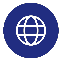 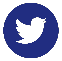 @GlownyUrzadStatystyczny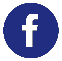 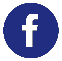 WYSZCZEGÓLNIENIEI-III 2017I-III 2018I-III 2017=100WYSZCZEGÓLNIENIEw milionach złotychw milionach złotychI-III 2017=100Przychody ogółem2 004,82 183,9108,9Koszty ogółem1 872,51 999,6106,8Wynik finansowy brutto132,3184,2139,2Wynik finansowy netto132,1184,0139,3Zysk netto184,7226,7122,8Strata netto52,642,881,4Nakłady inwestycyjne55,987,8157,1Nakłady na wartości niematerialne i prawne2,51,560,5